The following is a list of all Hadlow Down Organisations, Clubs & Societies etc. that will welcome new volunteers.
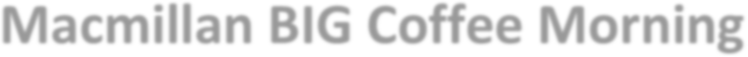 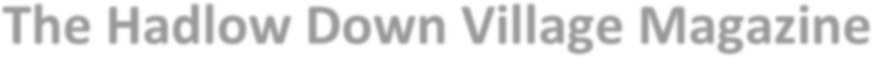 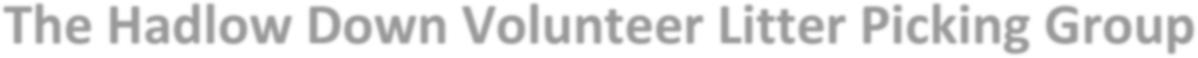 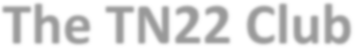 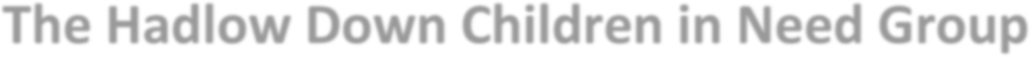 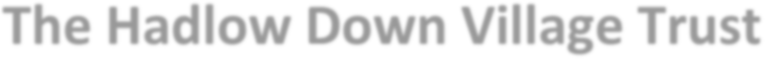 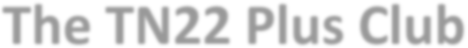 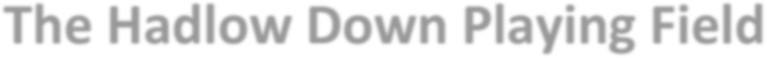 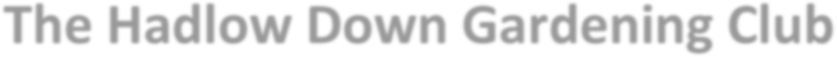 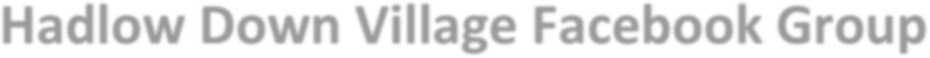 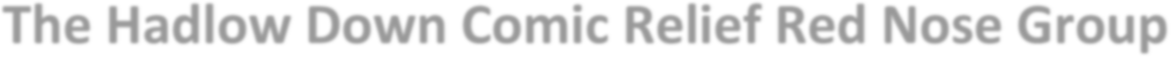 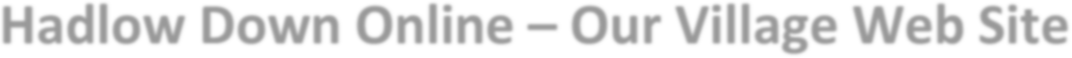 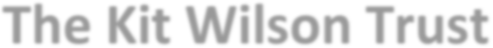 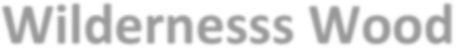 

The above list is of village organisations that have notified that would welcome volunteers to join them in their efforts to make Hadlow Down a place to be proud of in its efforts to help others and the village identity. Other Clubs and Organisations have contacted us to ask that although they currently need no working volunteers they would warmly welcome new members to the clubs & societies etc. to share in their activities. They are: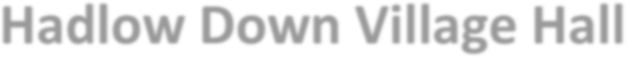 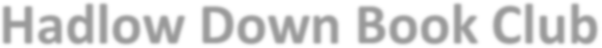 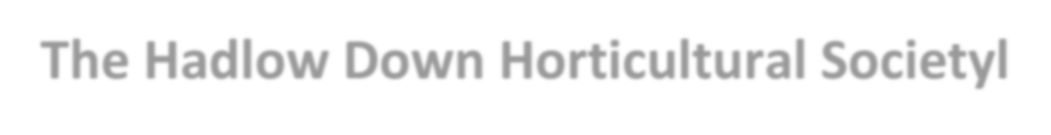 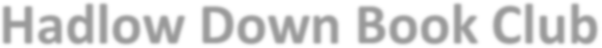 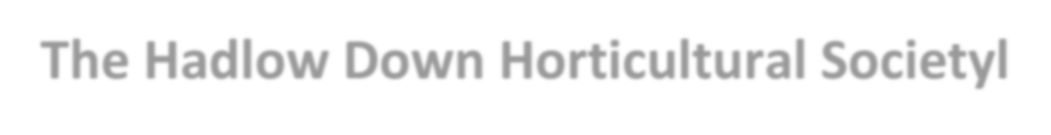 GroupMacmillan BIG Coffee MorningContact Detailshttps://coffee.macmillan.org.uk/ActivityHost a H D Village Macmillan Coffee Morning and help us do whatever it takes for people living with cancer. September 29th. or convenient date close to that timeVolunteer BenefitsA great opportunity to get to know neighbours and keep in touch with friends by inviting them to just a housecoffee & cake morning or go bigger and combine craft and book sale etc.GroupThe Hadlow Down Village MagazineContact DetailsPeter Smyth - smyth594@gmail.comActivity 1Help deliver the community valued Village Magazine to some addresses near you ensuring everyone in the community has access to local news, issues etc. as well as Parish Council Minutes and noticesApproximately 1 hour each month. May need car to collect mags etc.Volunteer BenefitsAn opportunity to meet neighbours and fellow villagers with the rewards of being part of a communityfellowship.Activity 2Writing original articles or reports to be included in the magazine on anything fellow villagers may enjoy or find useful. Local News, Local Issues, Humour, Poetry, Stories, Group reports. Time involved anything you wishbetween 10m minutes and 2 hours each monthVolunteer BenefitsAn opportunity to put thoughts and ideas on paper to fellow villagers on any local subject or let them know whatis happening in the local group you belong to thereby promoting your group. Or just share something amusing.Group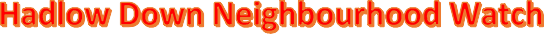 Contact DetailsEddie Westfield – ECWestfield@aol.com  Tel. 01825 830661Activity 1Acting as a Social Media Admin & Moderator. Establishing a group of friends and acquaintances in your part of the village who can pass information to you, alerting the whole Village and Village NHW Coordinator about local incidents, problems etc. via Village Web Site, Facebook Group Pages & Village Magazine (Lane areas, Road areasetc.)Volunteer BenefitsKnowing one has helped to keep neighbours and their properties safe.GroupThe Hadlow Down Volunteer Litter Picking GroupContact DetailsSandra Richards on sandrarichards733@gmail.comActivityJoining the annual springtime (usually March) litter picking effort around the verges of village roads and lanes. Time involved - just a few hours each year (or more throughout if you wish). High Viz Waistcoats, Litter PickingSticks and rubbish bags can be supplied.Volunteer BenefitsThe satisfaction of seeing our village verges clear of small rubbish items inconsiderately thrown from carwindows etc. and knowing you have improved the village for others.GroupThe TN22 ClubContact DetailsJulie Fitzgerald – fitzgeraldj13@live.co.ukActivity 1TN22 club – volunteer requirementCollecting members from their homes to bring them to the club and subsequently take them home.Volunteers can opt to stay at the club for the day to help out or if you prefer you can return to the hall at 2pm to take members home.Club meets alternate Wednesdays from 10.30am-2pmActivity 2Conversations with members at the club, helping members feel at ease, helping with games and activities as required.Helping with making tea or coffee for membersHelping out in the kitchen as directed and required by the cook: preparing food, clearing and tidying up Serving lunch and clearing plates etc away.Moving chairs etc.Activity 3Publicity and promotion of the club.Volunteer BenefitsKnowing that the quality of life of our older local residents has been improved and enhanced by your efforts andthey have something to look forward to every couple of weeks.GroupThe Hadlow Down Children in Need GroupContact Detailshttps://www.bbcchildreninneed.co.uk/fundraising/ActivityDoing anything in the village, serious or silly, that will raise funds for this very worthwhile National Day! Either sponsored or collected at source.Input of time and effort is just as much as you want to get the most fun out of it! Why not get together withfriends and neighbours and form a local fun fundraising group?Volunteer BenefitsIf you like fun this could probably be one of the most rewarding ways of volunteering locallyGroup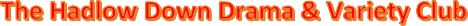 Contact Detailsclaire.rivers61@gmail.com 07506889724Activities 1Helping backstage with a production: Creating scenery & props, moving scenery, arranging sound, arranging lighting.Activities 2Participating in a production by e.g.: Writing, Directing, Acting, Prompting, Providing Music & Sound effects. Dressing, Costume making, Wardrobe management.Activities 3Helping front of house for productions e.g. tickets, seating, refreshments and bar.Activities 4Extra-production activities:Reading a bedtime story to be recorded for children.Providing workshops and sessions for building and expanding the skills of members in any of the following areas: drama, singing, dancing, music, storytelling, makeup, scenery building. poetry reading.Volunteer BenefitsFun, Joy, Excitement and Satisfaction. Knowing you have helped to entertain and give pleasure to others.GroupThe Hadlow Down Village TrustContact DetailsEddie Westfield – hadlowdown1@gmail.com 07395045345Activity 1Sorting & cataloguing social history items donated to the Trust and helping to build a comprehensive databaseof all itemsActivity 2Involving and making others aware of the social history of Hadlow Down by giving talks, presentations etc. tolocal Schools & Clubs.Volunteer BenefitsSatisfaction of knowing that the history of our village and its residents will be passed down to futuregenerations via your helpGroupThe TN22 Plus ClubContact DetailsWendy Coleman – Wendy@atcoleman.comActivity 1Supporting Club members through gentle conversation and assisting/encouraging with activitiesActivity 2Picking up and/or taking members home on Club Day and staying for all or part of the day or not at all -commitment could be fortnightly, or monthly or ad hoc occasionally.Activity 3Kitchen assistance to the cook – peeling, serving, clearing up ( there is a dishwasher!) - from approx. 11.30- 2pm, fortnightly or monthly.Helping set up hall first thing ( 9 -10.30) and/or clearing up at end of day ( 3.30 – 5pm)Baking and decorating small individualised birthday cakes for members and team, approx. 2-3per monthActivity 4Publicity and promotion of the club.Volunteer BenefitsKnowing that the quality of life of our older, local residents who need extra help with ordinary things has beenimproved and enhanced by your efforts and they have something to look forward to every couple of weeksGroupThe Hadlow Down Playing FieldThe Hadlow Down Playing FieldContact DetailsPeter Smyth - smyth594@gmail.com: Fiona – fiona@omegablue.co.ukActivityNumerous activities available for volunteers. Details of specific possible areas of maintaining the Playing Fieldwill be available soon,Numerous activities available for volunteers. Details of specific possible areas of maintaining the Playing Fieldwill be available soon,Volunteer BenefitsThe satisfaction of knowingly maintaining and improving a major village asset that is of benefit to the wholecommunity especially youngstersThe satisfaction of knowingly maintaining and improving a major village asset that is of benefit to the wholecommunity especially youngstersGroupThe Hadlow Down Gardening ClubContact DetailsAdmin hadlowdown1@gmail.comActivityActing as a Social Media Admin & Moderator for the Hadlow Down Village Gardening Club Facebook & WebSite Group that was founded to run parallel to the HD Horticultural Society on a day-to day basis by exchanging ideas, seeds and plants among members as well as sharing photographs of Village Gardens online.Volunteer BenefitsThe joy of seeing more villagers creating beautiful gardens. Knowing that all horticulture helps our preciouswildlife.GroupHadlow Down Village Facebook GroupContact DetailsAdmin hadlowdown1@gmail.comActivityAdmin in waiting! Moderator – Ensuring that the original purpose and values of the Group page aremaintained and ensuring all group rules are adhered to.Volunteer BenefitsKnowing that the Village Group Facebook page is safe in its original purpose and values and its rules are never broken thereby providing an exclusive, safe and reliable Social Media platform for Hadlow Down VillagersGroupThe Hadlow Down Comic Relief Red Nose GroupContact Detailshttps://www.comicrelief.com/contact-usActivityDoing anything in the community, serious or silly, that will raise funds for this very worthwhile National Day whilst entertaining fellow villagers and having great fun? Either sponsored or collected at source.Input of time and effort is just up to you to get the most fun out of it!With a collection tin nearby Just stand outside the New Inn with your feet in a bowl of prosecco for a few hours while karaoke singing Miranda Lambert and Elle King’s “Drunk (And I Don’t Wanna Go Home”.) (Don’t worry – no one would want to drink the prosecco even if you hadn’t washed your feet in it!}Volunteer BenefitsFun, Fun, Fun & knowing you have raised money for an excellent cause.GroupHadlow Down Online – Our Village Web SiteContact DetailsAdmin hadlowdown1@gmail.comActivityAdmin/Editor in waiting! Collecting and editing news, stories and articles relevant to the village for publication on the Village Web Site. Updating the Village Calendar/Diary site. Promoting the pages of andhelping with the specific groups etc. who have requested their own pages on the site.Volunteer BenefitsKnowing that the Hadlow Down viewers of their Web Site are informed of as much news etc. is available andthey have a reliable totally free Village Communication service due to your efforts.GroupThe Kit Wilson TrustContact Detailskeiran.lakin@thekitwilsontrust.org.uk. 07496230564Alternatively, contact the shops direct by popping in or by phone.Uckfield: 01825 763140 Heathfield: 01435 868590 Hailsham: 01323 849409Activity 1Front of House & Customer ServiceTill OperationStock/Donation sortingClothing Preparation (Hanging, tagging, steaming etc.)Merchandising & DisplaysResearch & Preparation of Non-Clothing stockActivity 2We will also be looking for volunteers to assist us at our Warehouse based in Ridgewood, Uckfield. These volunteering roles include;Sorting of DonationsOrganising of stock into categories and correctly storingOrganising stock for delivery to shopsPreparation of Clothing (Hanging, Tagging, Steaming etc.)Assisting with packaging items sold onlineVolunteer BenefitsThe shops are a fantastic place to volunteer socially with others and a great place to meet new people. They also provide important work experience for anyone who wishes to get back into work without the pressures of a paid role or a great entryway into the working world for younger people.Each shop’s volunteering team is managed by one of our friendly Shop Managers, who will be happy to provide an induction, trial shift and trial period to see if the role would work for both shop and volunteer.Warehouse; Uckfield, RidgewoodDue to being based in a warehouse on an industrial estate, these roles are considerably less social than working with the shops. However, for those who the social side of volunteering isn’t a must for or for those who are more anxious about working in larger teams in a busy environment, the warehouse would be a goodfit. It also provides great work experience in the ‘behind the scenes’ side of retail.GroupWildernesss WoodContact Detailsemilyanddan@wildernesswood.org www.hadlowdown.org	01825 830509ActivityAny age or experience level or fitness welcome. We have jobs for everyone! First Saturday of the month – meet at 10am up top.Every Wednesday morning – meet at 10am up top.	Stewardship Saturdays on the first Saturday of each month - help the home-team look after the wood - we can find a job for anyoneWorking-With-Wood-Week - an intensive week of woody and cultural projects in the summer holidays - camp over or come in each dayWednesday Volunteering - join Jake for a weekly session helping with projects out in the woods.Friday Club - term-time and holiday opportunities for families to get involved on a more regular basisVolunteer BenefitsFresh air, being closer to nature, acquiring woodcraft skills, making new friends who love nature, makingothers happy by preserving habitats etc.GroupHadlow Down Village HallContact DetailsEmail: villagehallsecretaryhadlowdown@gmail.com@ActivityVolunteer details will  followVolunteer BenefitsDetails to FollowGroupSt Mark’s CE SchoolContact DetailsSally HandSt Mark's CE Primary SchoolHadlow DownTN22 4HY01825 83037ActivityVolunteer details to follow – A few hours per week.
Generally, we have volunteers we welcome into school to read with the children and to support those who find reading challenging. However, currently we're looking for someone who might like to run our library for half a day a week. It would involve clearing the area, putting away books and helping us to keep everything catalogued and organised. If you think you could help with this, please contact the school office who can explain further. Volunteer BenefitsAn opportunity to get involved with our wonderful village school and be a part of the development of future villagers.
